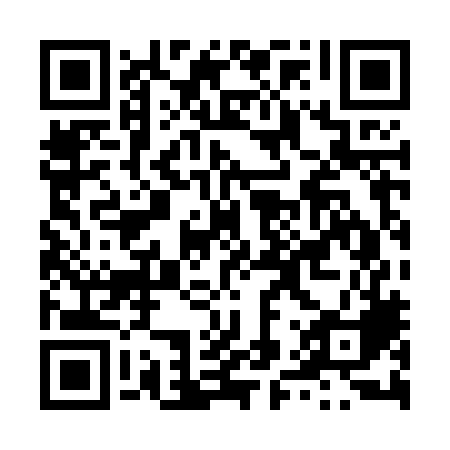 Ramadan times for Soomra, EstoniaMon 11 Mar 2024 - Wed 10 Apr 2024High Latitude Method: Angle Based RulePrayer Calculation Method: Muslim World LeagueAsar Calculation Method: HanafiPrayer times provided by https://www.salahtimes.comDateDayFajrSuhurSunriseDhuhrAsrIftarMaghribIsha11Mon4:364:366:5012:334:136:186:188:2412Tue4:334:336:4712:334:156:206:208:2713Wed4:304:306:4412:334:176:236:238:2914Thu4:274:276:4212:334:196:256:258:3215Fri4:234:236:3912:324:206:276:278:3516Sat4:204:206:3612:324:226:306:308:3717Sun4:174:176:3312:324:246:326:328:4018Mon4:134:136:3012:324:266:346:348:4319Tue4:104:106:2712:314:286:366:368:4520Wed4:064:066:2412:314:306:396:398:4821Thu4:034:036:2212:314:316:416:418:5122Fri3:593:596:1912:304:336:436:438:5423Sat3:563:566:1612:304:356:456:458:5724Sun3:523:526:1312:304:376:486:489:0025Mon3:483:486:1012:294:396:506:509:0326Tue3:453:456:0712:294:406:526:529:0627Wed3:413:416:0412:294:426:556:559:0928Thu3:373:376:0212:294:446:576:579:1229Fri3:333:335:5912:284:456:596:599:1530Sat3:293:295:5612:284:477:017:019:1831Sun4:254:256:531:285:498:048:0410:221Mon4:214:216:501:275:518:068:0610:252Tue4:174:176:471:275:528:088:0810:283Wed4:134:136:441:275:548:108:1010:324Thu4:094:096:421:265:568:138:1310:355Fri4:054:056:391:265:578:158:1510:396Sat4:004:006:361:265:598:178:1710:427Sun3:563:566:331:266:008:198:1910:468Mon3:513:516:301:256:028:228:2210:509Tue3:463:466:271:256:048:248:2410:5410Wed3:423:426:251:256:058:268:2610:58